When you have completed your nomination, please email it to specialrecognition@otffeo.on.ca.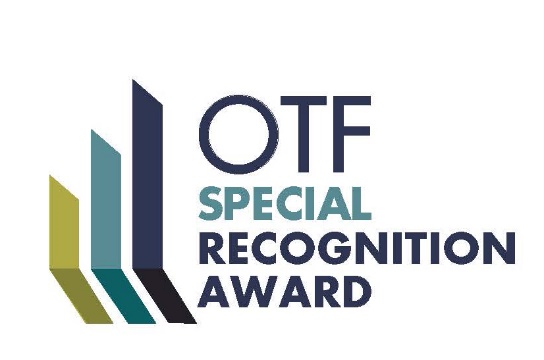 Nomination Form2023Nominee (person or group)NameAddressEmailTelephoneIf a group or organization, please provide a contact person’s nameNominator NamePosition (parent, teacher, school board employee, student)EmailTelephoneNote: Fields will expand as information is entered.    Answer either (a) or (b)If you are nominating an organization or group, briefly describe the origin of its formation. (200-250 words)If an individual, what inspired the individual to pursue the goal of promoting publicly funded education? (200-250 words)   What are the nominee’s goals or objectives in the promotion of publicly          funded education (250 – 300 words)   What contributions has the nominee made to publicly funded education? Please   be specific. (250-300 words)   Briefly explain how you feel that this nominee is deserving of the      award.  (250-300 words)